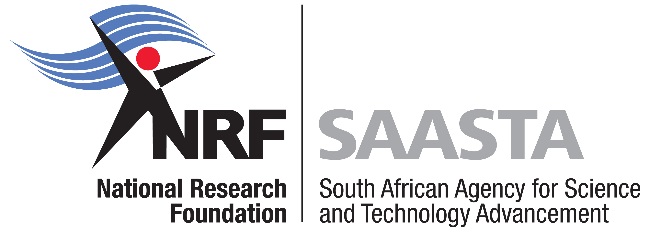 ASTRO-QUIZ 2022ENROLMENT FORM – SCHOOL DETAILS(Please type information)ENTRY IS FREE!2022 ASTRO-QUIZ ROUND 1: 5 May 2022GRADE 7 LEARNER REGISTRATION FORM(Please type information)*Race: A=African; C=Coloured; W=White; I=Indian; O=other.  *Gender: M=Male; F=FemaleClosing Date: 8 April 2022Name of schoolContact numberSchool email addressSchool DistrictProvinceName of coordinating EducatorEducator cell numberEducator email addressUrbanRural TownshipQuintile status of schoolQuintile status of schoolQuintile status of schoolQuintile status of schoolQuintile status of schoolQuintile status of schoolPublic12345Private Home-SchoolPlease tick the appropriate block (√)Please tick the appropriate block (√)Please tick the appropriate block (√)Please tick the appropriate block (√)Please tick the appropriate block (√)Please tick the appropriate block (√)Special SchoolPlease tick the appropriate block (√)Please tick the appropriate block (√)Please tick the appropriate block (√)Please tick the appropriate block (√)Please tick the appropriate block (√)Please tick the appropriate block (√)Note: All communication with the school will be with the coordinating educator on email.Note: All communication with the school will be with the coordinating educator on email.Note: All communication with the school will be with the coordinating educator on email.Note: All communication with the school will be with the coordinating educator on email.Note: All communication with the school will be with the coordinating educator on email.Note: All communication with the school will be with the coordinating educator on email.Note: All communication with the school will be with the coordinating educator on email.Note: All communication with the school will be with the coordinating educator on email.Note: All communication with the school will be with the coordinating educator on email.Note: All communication with the school will be with the coordinating educator on email.Please submit your registration form to astro@saasta.ac.za by 8 April 2022Please submit your registration form to astro@saasta.ac.za by 8 April 2022Please submit your registration form to astro@saasta.ac.za by 8 April 2022Please submit your registration form to astro@saasta.ac.za by 8 April 2022Please submit your registration form to astro@saasta.ac.za by 8 April 2022Please submit your registration form to astro@saasta.ac.za by 8 April 2022Please submit your registration form to astro@saasta.ac.za by 8 April 2022Please submit your registration form to astro@saasta.ac.za by 8 April 2022Please submit your registration form to astro@saasta.ac.za by 8 April 2022Please submit your registration form to astro@saasta.ac.za by 8 April 2022For enquiries please contact Zinzi Madiope on 012 392 9345/9332 or alternatively send an email to astro@saasta.ac.zaFor enquiries please contact Zinzi Madiope on 012 392 9345/9332 or alternatively send an email to astro@saasta.ac.zaFor enquiries please contact Zinzi Madiope on 012 392 9345/9332 or alternatively send an email to astro@saasta.ac.zaFor enquiries please contact Zinzi Madiope on 012 392 9345/9332 or alternatively send an email to astro@saasta.ac.zaFor enquiries please contact Zinzi Madiope on 012 392 9345/9332 or alternatively send an email to astro@saasta.ac.zaFor enquiries please contact Zinzi Madiope on 012 392 9345/9332 or alternatively send an email to astro@saasta.ac.zaFor enquiries please contact Zinzi Madiope on 012 392 9345/9332 or alternatively send an email to astro@saasta.ac.zaFor enquiries please contact Zinzi Madiope on 012 392 9345/9332 or alternatively send an email to astro@saasta.ac.zaFor enquiries please contact Zinzi Madiope on 012 392 9345/9332 or alternatively send an email to astro@saasta.ac.zaFor enquiries please contact Zinzi Madiope on 012 392 9345/9332 or alternatively send an email to astro@saasta.ac.zaSchool Name:School Name:School Name:Quintile status of school:Quintile status of school:Province:      Province:       School District: School District: School District:Note: You may copy and paste this template to make provision for as many learners as you want to enter.Note: You may copy and paste this template to make provision for as many learners as you want to enter.Note: You may copy and paste this template to make provision for as many learners as you want to enter.Note: You may copy and paste this template to make provision for as many learners as you want to enter.Note: You may copy and paste this template to make provision for as many learners as you want to enter.NoSurname First Name(s)Race*:
A /C/ W/ I /OGender*:
M/F1234567891011121314151617181920